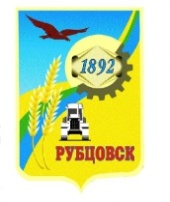 Администрация города Рубцовска Алтайского краяПОСТАНОВЛЕНИЕ25.12.2020 № 3227О внесении изменений в постановление Администрации города Рубцовска Алтайского края от 03.10.2017 № 4852 «Об утверждении муниципальной  программы «Комплексные меры противодействия злоупотреблению наркотиками и их незаконному обороту в городе Рубцовске» на 2018 - 2020 годы» (с изменениями)  В целях реализации муниципальной программы «Комплексные меры противодействия злоупотреблению наркотиками и их незаконному обороту в городе Рубцовске» на 2018 - 2020 годы,  руководствуясь Порядком разработки, реализации и оценки эффективности муниципальных программ муниципального образования города Рубцовск Алтайского края, утвержденным постановлением Администрации города Рубцовска Алтайского края от 14.10.2016 № 4337, ПОСТАНОВЛЯЮ:	1. Внести в постановление Администрации города Рубцовска Алтайского края от 03.10.2017 № 4852 «Об утверждении муниципальной  программы «Комплексные меры противодействия злоупотреблению наркотиками и их незаконному обороту в городе Рубцовске» на 2018- 2020 годы» (с изменениями, внесенными постановлениями Администрации города Рубцовска Алтайского края от 12.02.2018 № 280, 06.02.2019 № 232, 05.02.2020 № 235), следующие изменения:  	1.1. в Паспорте муниципальной программы «Комплексные меры противодействия злоупотреблению наркотиками и их незаконному обороту в городе Рубцовске» на 2018 - 2020 годы:1.1.1. в разделе «Объемы финансирования Программы» слова «Общий объем финансирования программы на 2018-2020 годы за счет средств бюджета города составит 621 тыс. руб.» заменить на слова «Общий объем финансирования программы на 2018-2020 годы за счет средств бюджета города составит 541,3 тыс. руб.»; слова «2020 г. – 207 тыс. руб.» заменить на слова «2020 г. – 127,3 тыс. руб.».2. В разделе 4 Программы слова «Общий объем необходимых для реализации Программы средств бюджета города Рубцовска в 2018-2020 годах составляет 621 тыс. руб.» заменить на слова «Общий объем необходимых для реализации Программы средств бюджета города Рубцовска в 2018-2020 годах составляет 541,3 тыс. руб.»; слова «в 2020 году – 207 тыс. рублей.» заменить на слова «в 2020 году – 127,3 тыс. рублей.». 3. Таблицу 2 Программы «Перечень мероприятий Программы» изложить в новой редакции (приложение 1).4. Таблицу 3 Программы «Объем финансовых ресурсов, необходимых для реализации Программы» изложить в новой редакции (приложение 2).5. Опубликовать настоящее постановление в газете «Местное время» и разместить на официальном сайте Администрации города Рубцовска Алтайского края в информационно-телекоммуникационной сети «Интернет».6. Настоящее постановление вступает в силу после его опубликования в газете «Местное время».7. Контроль за исполнением настоящего постановления возложить на заместителя Главы Администрации города Рубцовска Мищерина А.А.Глава города Рубцовска 	     Д.З. Фельдман         Приложение 1   к постановлению Администрации  города Рубцовска Алтайского края                                                                                                                                 от 25.12.2020 № 3227«Таблица  № 2Перечень мероприятий Программы                                                                                                                                                                                                                                  ».Начальник отдела по организации управления и работе с обращениями Администрации города Рубцовска					                                                                                         А.В. Инютина                                                                                       Приложение 2                                                                                     к постановлению Администрации                                                                                    города Рубцовска Алтайского края                                                                                    от 25.12.2020 № 3227                                                                                                                       «Таблица № 3Объем финансовых ресурсов, необходимых для реализации Программы                                                                                                                                            ».Начальник отдела по организации управления и работе с обращениямиАдминистрации города Рубцовска 	      А.В. ИнютинаНаименование, цели, задачи, мероприятияОжидаемый результат от реализации мероприятияИсполнительСумма затрат, тыс. руб. по годамСумма затрат, тыс. руб. по годамСумма затрат, тыс. руб. по годамСумма затрат, тыс. руб. по годамИсточники финансированияНаименование, цели, задачи, мероприятияОжидаемый результат от реализации мероприятияИсполнитель2018 2019 2020 ВсегоЦель. Создание эффективной системы профилактики немедицинского потребления наркотиков на территории городаАктивизация участия и улучшение взаимодействия Администрации города Рубцовска Алтайского края с территориальными органами федеральных органов исполнительной власти и органами исполнительной власти Алтайского края в области немедицинского потребления наркотиковМКУ «Управление культуры, спорта  и молодежной политики» г. Рубцовска207207127,3541,3ВсегоЦель. Создание эффективной системы профилактики немедицинского потребления наркотиков на территории городаАктивизация участия и улучшение взаимодействия Администрации города Рубцовска Алтайского края с территориальными органами федеральных органов исполнительной власти и органами исполнительной власти Алтайского края в области немедицинского потребления наркотиковМКУ «Управление культуры, спорта  и молодежной политики» г. Рубцовска207207127,3541,3Бюджет городаЗадача 1. Повышение уровня межведомственного взаимодействия в сфере профилактики наркоманииМКУ «Управление культуры, спорта  и молодежной политики» г. Рубцовска000000000000000Мероприятие 1.1. Организация работы городской межведомственной комиссии по противодействию злоупотреблению наркотическими средствами и их незаконному обороту на территории города РубцовскаАдминистрация города Рубцовска Алтайского края,МКУ «Управление культуры, спорта и молодежной политики» г. Рубцовска000000000000000Мероприятие 1.2. Проведение совещаний руководителей муниципальных общеобразовательных, дошкольных учреждений, учреждений дополнительного образования, учреждений культуры и спорта по вопросам профилактики наркомании среди детей и подростков.Составление планов и координация работы в сфере профилактики    потребления наркотиков в учреждениях образования г. РубцовскаМКУ «Управление образования» г. Рубцовска,МКУ «Управление культуры, спорта и молодежной политики» г. Рубцовска, МО МВД России «Рубцовский» (по согласованию)000000000000000Задача 2. Проведение пропагандистских мероприятий, направленных на повышение уровня осведомленности населения о негативных последствиях немедицинского потребления наркотиков и об ответственности за участие в их незаконном оборотеУкрепление диалога между институтами гражданского общества по вопросу пропаганды здорового образа жизни; повышение уровня сознательности молодежи в вопросах сбережения здоровья и противодействия незаконного оборота наркотиковМКУ «Управление культуры, спорта и молодежной политики» г. Рубцовска16163163Всего Задача 2. Проведение пропагандистских мероприятий, направленных на повышение уровня осведомленности населения о негативных последствиях немедицинского потребления наркотиков и об ответственности за участие в их незаконном оборотеУкрепление диалога между институтами гражданского общества по вопросу пропаганды здорового образа жизни; повышение уровня сознательности молодежи в вопросах сбережения здоровья и противодействия незаконного оборота наркотиковМКУ «Управление культуры, спорта и молодежной политики» г. Рубцовска16163163бюджет городаМероприятие 2.1. Организация и проведение «круглого стола», рабочих встреч и др. мероприятий с участием представителей общественных объединений, учебных заведений, учреждений профилактики по проблемам наркоманииСоздание дискуссионных площадок в учебных заведениях, общественных объединениях, др. организациях по вопросу пропаганды здорового образа жизниМКУ «Управление культуры, спорта и молодежной политики» г. Рубцовска44513Всего Мероприятие 2.1. Организация и проведение «круглого стола», рабочих встреч и др. мероприятий с участием представителей общественных объединений, учебных заведений, учреждений профилактики по проблемам наркоманииСоздание дискуссионных площадок в учебных заведениях, общественных объединениях, др. организациях по вопросу пропаганды здорового образа жизниМКУ «Управление культуры, спорта и молодежной политики» г. Рубцовска44513бюджет городаМероприятие 2.2. Организация  работы по разработке, изготовлению и распространению печатной, сувенирной продукции, средств наглядной агитации, направленных на профилактику наркомании, пропаганду здорового образа жизниВыработка у подрастающего поколения негативного отношения к наркотикам, пропаганда здорового образа жизниМКУ «Управление культуры, спорта и молодежной политики» г. Рубцовска22610Всего Мероприятие 2.2. Организация  работы по разработке, изготовлению и распространению печатной, сувенирной продукции, средств наглядной агитации, направленных на профилактику наркомании, пропаганду здорового образа жизниВыработка у подрастающего поколения негативного отношения к наркотикам, пропаганда здорового образа жизниМКУ «Управление культуры, спорта и молодежной политики» г. Рубцовска22610бюджет городаМероприятие 2.3. Проведение   городской акции «Я выбираю здоровье!»Увеличение охвата профилактическими мероприятиями значительной части студентов ССУЗов и ВУЗов; повышение уровня знаний молодежи об опасности потребления наркотических веществМКУ «Управление культуры, спорта и молодежной политики» г. Рубцовска10102040Всего Мероприятие 2.3. Проведение   городской акции «Я выбираю здоровье!»Увеличение охвата профилактическими мероприятиями значительной части студентов ССУЗов и ВУЗов; повышение уровня знаний молодежи об опасности потребления наркотических веществМКУ «Управление культуры, спорта и молодежной политики» г. Рубцовска10102040бюджет городаЗадача 3. Осуществление мер по противодействию злоупотреблению наркотиками и их незаконному обороту в  городеОказание помощи в работе субъектам антинаркотической деятельностиАдминистрация города Рубцовска Алтайского края (управление по жилищно-коммунальному хозяйству и экологии)10010020,3220,3Всего Задача 3. Осуществление мер по противодействию злоупотреблению наркотиками и их незаконному обороту в  городеОказание помощи в работе субъектам антинаркотической деятельностиАдминистрация города Рубцовска Алтайского края (управление по жилищно-коммунальному хозяйству и экологии)10010020,3220,3бюджет городаМероприятие 3.1. Выявление на территории города хозяйствующих субъектов и физических лиц, на земельных участках которых имеются очаги произрастания дикорастущей конопли, и принятие мер по её уничтожениюОтсутствие на территории города очагов произрастания дикорастущей коноплиАдминистрация города Рубцовска Алтайского края (управление по жилищно-коммунальному хозяйству и экологии)10010020,3220,3Всего Мероприятие 3.1. Выявление на территории города хозяйствующих субъектов и физических лиц, на земельных участках которых имеются очаги произрастания дикорастущей конопли, и принятие мер по её уничтожениюОтсутствие на территории города очагов произрастания дикорастущей коноплиАдминистрация города Рубцовска Алтайского края (управление по жилищно-коммунальному хозяйству и экологии)10010020,3220,3бюджет городаЗадача 4. Проведение грамотной информационной политики в городских средствах массовой информации по формированию негативного отношения в обществе к немедицинскому потреблению наркотиковФормирование негативного отношения к незаконному обороту и потреблению наркотиков и существенное снижение спроса на них.Администрация города Рубцовска Алтайского края17171751Всего Задача 4. Проведение грамотной информационной политики в городских средствах массовой информации по формированию негативного отношения в обществе к немедицинскому потреблению наркотиковФормирование негативного отношения к незаконному обороту и потреблению наркотиков и существенное снижение спроса на них.Администрация города Рубцовска Алтайского края17171751бюджет городаМероприятие 4.1. Выпуск специальных тематических полос в местной прессе, посвященных антинаркотической тематикеЦеленаправленное воздействие специальных выпусков в печатных СМИ,  телерадиопрограмм, посвященных здоровому образу жизни и антинаркотической пропаганде, на горожанАдминистрация города Рубцовска Алтайского края (пресс-служба)17171751Всего Мероприятие 4.1. Выпуск специальных тематических полос в местной прессе, посвященных антинаркотической тематикеЦеленаправленное воздействие специальных выпусков в печатных СМИ,  телерадиопрограмм, посвященных здоровому образу жизни и антинаркотической пропаганде, на горожанАдминистрация города Рубцовска Алтайского края (пресс-служба)17171751бюджет городаЗадача 5. Организация профилактической работы в организованных (образовательных и трудовых) коллективахСоздание системы профилактики, потребления наркотиков среди горожан; совершенствование антинаркотической пропаганды;снижение уровня вовлеченных в употребление наркотиков среди несовершеннолетних  МКУ «Управление образования»                       г. Рубцовска, муниципальные бюджетные общеобразовательные учреждения0000Всего Задача 5. Организация профилактической работы в организованных (образовательных и трудовых) коллективахСоздание системы профилактики, потребления наркотиков среди горожан; совершенствование антинаркотической пропаганды;снижение уровня вовлеченных в употребление наркотиков среди несовершеннолетних  МКУ «Управление образования»                       г. Рубцовска, муниципальные бюджетные общеобразовательные учреждения0000бюджет городаМероприятие 5.1. Проведение профилактической работы с учащимися общеобразовательных школ города по предупреждению злоупотребления наркотическими средствами и психоактивными веществамиОтсутствие потребления наркотических веществ детьми, подростками и молодежью МКУ «Управление образования»                       г. Рубцовска, муниципальные бюджетные общеобразовательные учреждения0000Всего Мероприятие 5.1. Проведение профилактической работы с учащимися общеобразовательных школ города по предупреждению злоупотребления наркотическими средствами и психоактивными веществамиОтсутствие потребления наркотических веществ детьми, подростками и молодежью МКУ «Управление образования»                       г. Рубцовска, муниципальные бюджетные общеобразовательные учреждения0000бюджет городаМероприятие 5.2. Организация и проведение антинаркотических акций: «Родительский урок», «Здоровье молодежи – богатство России!», «Летний лагерь – территория здоровья», «Классный час» и др.Отсутствие потребления наркотических веществ детьми, подростками и молодежьюМКУ «Управление образования»                       г. Рубцовска, муниципальные бюджетные общеобразовательные учреждения0000Всего Мероприятие 5.2. Организация и проведение антинаркотических акций: «Родительский урок», «Здоровье молодежи – богатство России!», «Летний лагерь – территория здоровья», «Классный час» и др.Отсутствие потребления наркотических веществ детьми, подростками и молодежьюМКУ «Управление образования»                       г. Рубцовска, муниципальные бюджетные общеобразовательные учреждения0000бюджет городаМероприятие 5.2. Организация и проведение антинаркотических акций: «Родительский урок», «Здоровье молодежи – богатство России!», «Летний лагерь – территория здоровья», «Классный час» и др.Отсутствие потребления наркотических веществ детьми, подростками и молодежьюМО МВД России «Рубцовский» (по согласованию)0000Всего Мероприятие 5.2. Организация и проведение антинаркотических акций: «Родительский урок», «Здоровье молодежи – богатство России!», «Летний лагерь – территория здоровья», «Классный час» и др.Отсутствие потребления наркотических веществ детьми, подростками и молодежьюМО МВД России «Рубцовский» (по согласованию)0000бюджет городаМероприятие 5.3. Добровольное тестирование учащихся образовательных учреждений с целью выявления потребления наркотических средствВыявление школьников употребляющих наркотические средства (наркотики), психотропные вещества для последующей работы с данной группой «риска»МКУ «Управление образования»                       г. Рубцовска, муниципальные бюджетные общеобразовательные учреждения0000Всего Мероприятие 5.3. Добровольное тестирование учащихся образовательных учреждений с целью выявления потребления наркотических средствВыявление школьников употребляющих наркотические средства (наркотики), психотропные вещества для последующей работы с данной группой «риска»МКУ «Управление образования»                       г. Рубцовска, муниципальные бюджетные общеобразовательные учреждения0000бюджет городаЗадача 6. Вовлечение детей, подростков, молодежи, институтов гражданского общества, общественных объединений в антинаркотическую деятельность, поддержка волонтерского движенияВыработка у подрастающего поколения негативного отношения к наркотикам, пропаганда здорового образа жизниМКУ «Управление культуры, спорта и молодежной политики»                           г. Рубцовска, МКУ «Управление образования»                       г. Рубцовска646459187Всего Задача 6. Вовлечение детей, подростков, молодежи, институтов гражданского общества, общественных объединений в антинаркотическую деятельность, поддержка волонтерского движенияВыработка у подрастающего поколения негативного отношения к наркотикам, пропаганда здорового образа жизниМКУ «Управление культуры, спорта и молодежной политики»                           г. Рубцовска, МКУ «Управление образования»                       г. Рубцовска646459187бюджет городаМероприятие 6.1. Создание агитбригад из числа добровольцев (патриотически настроенной активной молодежи, врачей-наркологов, психологов, инспекторов по делам несовершеннолетних и т.д.) для проведения выездных акций по пропаганде здорового образа жизни в школах, ВУЗах, оздоровительных лагеряхПовышение уровня агитационной работы по профилактике употребления наркотиков, борьбе с их незаконным оборотом МКУ «Управление культуры, спорта и молодежной политики» г. Рубцовска44513Всего Мероприятие 6.1. Создание агитбригад из числа добровольцев (патриотически настроенной активной молодежи, врачей-наркологов, психологов, инспекторов по делам несовершеннолетних и т.д.) для проведения выездных акций по пропаганде здорового образа жизни в школах, ВУЗах, оздоровительных лагеряхПовышение уровня агитационной работы по профилактике употребления наркотиков, борьбе с их незаконным оборотом МКУ «Управление культуры, спорта и молодежной политики» г. Рубцовска44513бюджет городаМероприятие 6.2. Проведение детско-юношеских соревнований,  софинансирование всероссийских соревнований Увеличение удельного веса численности воспитанников детских спортивных школ, дворовых клубов; количества участников массовых спортивных стартовМКУ «Управление культуры, спорта и молодежной политики» г. Рубцовска10101030Всего Мероприятие 6.2. Проведение детско-юношеских соревнований,  софинансирование всероссийских соревнований Увеличение удельного веса численности воспитанников детских спортивных школ, дворовых клубов; количества участников массовых спортивных стартовМКУ «Управление культуры, спорта и молодежной политики» г. Рубцовска10101030бюджет городаМероприятие 6.3. Проведение молодежных фестивалей, флэшмобов посвященных проблемам наркомании, пропаганде здорового образа жизни  Повышение уровня агитационной работы по профилактике употребления наркотиков, борьбе с их незаконным оборотомМКУ «Управление культуры, спорта и молодежной политики» г. Рубцовска15152050Всего Мероприятие 6.3. Проведение молодежных фестивалей, флэшмобов посвященных проблемам наркомании, пропаганде здорового образа жизни  Повышение уровня агитационной работы по профилактике употребления наркотиков, борьбе с их незаконным оборотомМКУ «Управление культуры, спорта и молодежной политики» г. Рубцовска15152050бюджет городаМероприятие 6.4. Проведение школы студенческого (волонтерского) актива «Опасность среди нас»Повысить уровень знаний молодежи об опасности потребления наркотических веществ; сформировать их жизненную позицию на основе неприятия употребления наркотических средств; создать возможность для обмена «технологиями» по здоровому образу жизниМКУ «Управление культуры, спорта и молодежной политики» г. Рубцовска55515Всего Мероприятие 6.4. Проведение школы студенческого (волонтерского) актива «Опасность среди нас»Повысить уровень знаний молодежи об опасности потребления наркотических веществ; сформировать их жизненную позицию на основе неприятия употребления наркотических средств; создать возможность для обмена «технологиями» по здоровому образу жизниМКУ «Управление культуры, спорта и молодежной политики» г. Рубцовска55515бюджет городаМероприятие 6.5. Проведение   конкурсов   на лучший проект (программу) по профилактике наркомании и здорового образа жизниПоявление новых форм профилактических мероприятий, реализуемых учреждениями культуры МКУ «Управление культуры, спорта и молодежной политики» г. Рубцовска10101434Всего Мероприятие 6.5. Проведение   конкурсов   на лучший проект (программу) по профилактике наркомании и здорового образа жизниПоявление новых форм профилактических мероприятий, реализуемых учреждениями культуры МКУ «Управление культуры, спорта и молодежной политики» г. Рубцовска10101434бюджет городаМероприятие 6.6. Укрепление материально-технической базы молодежных общественных объединений (в т.ч. военно-патриотических и спортивных клубов, др.)Привлечение  к профилактической работе среди детей, подростков и молодежи общественных объединенийМКУ «Управление культуры, спорта и молодежной политики» г. Рубцовска2020545Всего Мероприятие 6.6. Укрепление материально-технической базы молодежных общественных объединений (в т.ч. военно-патриотических и спортивных клубов, др.)Привлечение  к профилактической работе среди детей, подростков и молодежи общественных объединенийМКУ «Управление культуры, спорта и молодежной политики» г. Рубцовска2020545бюджет городаМероприятие 6.7. Организация и обеспечение работы волонтерских групп, наркопостов на базе образовательных учрежденийВыработка у учащихся школ города отрицательного отношения к наркотикам, пропаганда здорового образа жизниМКУ «Управление образования»                       г. Рубцовска, муниципальные бюджетные общеобразовательные учреждения0000Всего Мероприятие 6.7. Организация и обеспечение работы волонтерских групп, наркопостов на базе образовательных учрежденийВыработка у учащихся школ города отрицательного отношения к наркотикам, пропаганда здорового образа жизниМКУ «Управление образования»                       г. Рубцовска, муниципальные бюджетные общеобразовательные учреждения0000бюджет городаЗадача 7. Формирование психологического иммунитета к потреблению наркотиков у детей школьного возраста, их родителей и учителейСовершенствование системы реабилитации. МКУ «Управление культуры, спорта и молодежной политики» г. Рубцовска, МКУ «Управление образования»                       г. Рубцовска, МО МВД России «Рубцовский» (по согласованию)1010020Всего Задача 7. Формирование психологического иммунитета к потреблению наркотиков у детей школьного возраста, их родителей и учителейСовершенствование системы реабилитации. МКУ «Управление культуры, спорта и молодежной политики» г. Рубцовска, МКУ «Управление образования»                       г. Рубцовска, МО МВД России «Рубцовский» (по согласованию)1010020бюджет городаМероприятие 7.1. Организация целенаправленной работы с детьми, входящими в «группу риска», по профилактике наркомании, оказание психолого-педагогической помощи подросткам и их родителямСоздание системы противодействия незаконному употреблению психо-активных веществ детьми и подростками. Повышение уровня социальной адаптации у учащихся.МКУ «Управление образования»                       г. Рубцовска, муниципальные бюджетные общеобразовательные учреждения0000Всего Мероприятие 7.1. Организация целенаправленной работы с детьми, входящими в «группу риска», по профилактике наркомании, оказание психолого-педагогической помощи подросткам и их родителямСоздание системы противодействия незаконному употреблению психо-активных веществ детьми и подростками. Повышение уровня социальной адаптации у учащихся.МКУ «Управление образования»                       г. Рубцовска, муниципальные бюджетные общеобразовательные учреждения0000 бюджет городаМероприятие 7.1. Организация целенаправленной работы с детьми, входящими в «группу риска», по профилактике наркомании, оказание психолого-педагогической помощи подросткам и их родителямСоздание системы противодействия незаконному употреблению психо-активных веществ детьми и подростками. Повышение уровня социальной адаптации у учащихся.МО МВД России «Рубцовский» (по согласованию)0000ВсегоМероприятие 7.1. Организация целенаправленной работы с детьми, входящими в «группу риска», по профилактике наркомании, оказание психолого-педагогической помощи подросткам и их родителямСоздание системы противодействия незаконному употреблению психо-активных веществ детьми и подростками. Повышение уровня социальной адаптации у учащихся.МО МВД России «Рубцовский» (по согласованию)0000бюджет городаМероприятие 7.2. Осуществление подписки на периодические издания по антинаркотической пропаганде, здоровому образу жизниПроведение среди учащихся средних общеобразовательных школ информационно-просветительской работы о вреде наркотических средствМКУ «Управление образования»                       г. Рубцовска, муниципальные бюджетные общеобразовательные учреждения0000Всего Мероприятие 7.2. Осуществление подписки на периодические издания по антинаркотической пропаганде, здоровому образу жизниПроведение среди учащихся средних общеобразовательных школ информационно-просветительской работы о вреде наркотических средствМКУ «Управление образования»                       г. Рубцовска, муниципальные бюджетные общеобразовательные учреждения0000бюджет городаМероприятие 7.2. Осуществление подписки на периодические издания по антинаркотической пропаганде, здоровому образу жизниПроведение среди учащихся средних общеобразовательных школ информационно-просветительской работы о вреде наркотических средствМО МВД России «Рубцовский» (по согласованию)0000ВсегоМероприятие 7.2. Осуществление подписки на периодические издания по антинаркотической пропаганде, здоровому образу жизниПроведение среди учащихся средних общеобразовательных школ информационно-просветительской работы о вреде наркотических средствМО МВД России «Рубцовский» (по согласованию)0000бюджет городаМероприятие 7.3. Осуществление электронной подписки на издания по антинаркотической пропаганде, здоровому образу жизниПроведение среди молодежи информационно-просветительской работы о вреде наркотических средствМКУ «Управление культуры, спорта и молодежной политики» г. Рубцовска 10 10020Всего Мероприятие 7.3. Осуществление электронной подписки на издания по антинаркотической пропаганде, здоровому образу жизниПроведение среди молодежи информационно-просветительской работы о вреде наркотических средствМКУ «Управление культуры, спорта и молодежной политики» г. Рубцовска 10 10020бюджет городаИтого:207207127,3541,3В том числе исполнителю и соисполнителям Программы:МКУ «Управление культуры, спорта и молодежной политики» г. Рубцовска909090270МКУ «Управление образования»                       г. Рубцовска, муниципальные бюджетные общеобразовательные учреждения0000Администрация города Рубцовска Алтайского края (пресс-служба)17171751Администрация города Рубцовска Алтайского края (управление Администрации города Рубцовска по жилищно-коммунальному хозяйству и экологии)10010020,3220,3МО МВД России «Рубцовский»0000Источники и направления расходовСумма расходов, тыс. рублейСумма расходов, тыс. рублейСумма расходов, тыс. рублейСумма расходов, тыс. рублейИсточники и направления расходовв том числе по годамв том числе по годамв том числе по годамВсегоИсточники и направления расходов20182019202012345Всего финансовых затрат207207127,3541,3в том числе:из  бюджета города207207127,3541,3из краевого бюджета (на условиях софинансирования)0000из федерального бюджета (на условиях софинансирования)0000из внебюджетных источников0000Капитальные вложения0000в том числе:из  бюджета города0000из краевого бюджета (на условиях софинансирования)0000из федерального бюджета (на условиях софинансирования)0000из внебюджетных источников0000Прочие расходы207207127,3541,3в том числе:из бюджета города207207127,3541,3из краевого бюджета (на условиях софинансирования)0000из федерального бюджета (на условиях софинансирования)0000из внебюджетных источников0000